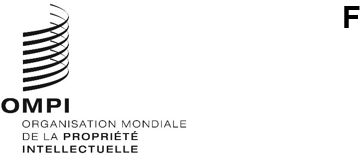 WIPO/GRTKF/IC/44/INF/3 REV.Original : anglaisdate : 7 septembre 2022Comité intergouvernemental de la propriété intellectuelle relative aux ressources génétiques, aux savoirs traditionnels et au folkloreQuarante-quatrième sessionGenève, 12 – 16 septembre 2022Projet de programme pour la quarante-quatrième sessionDocument établi par le SecrétariatLe Comité intergouvernemental de la propriété intellectuelle relative aux ressources génétiques, aux savoirs traditionnels et au folklore (ci-après dénommé “comité”) ayant demandé qu’un programme de travail soit diffusé, le présent document contient un projet de programme de travail proposé pour la quarante-quatrième session du comité.  Ce projet de programme n’est présenté qu’à titre indicatif : l’organisation effective du travail du comité sera décidée par le président et par les membres conformément aux règles de procédure.[Fin du document]Dimanche 11 septembre 2022À partir de 15 h 00Dimanche 11 septembre 2022À partir de 15 h 00Forum consultatif autochtoneParticipants : représentants d’organisations qui représentent des peuples autochtones et des communautés locales.  Ni séance formelle du comité ni réunion officielle de l’OMPI, mais approuvé par le comité et organisé par le SecrétariatLundi 12 septembre 202210 h 00 – 13 h 00Point 1 : 	Ouverture de la sessionPoint 2 : 	Adoption de l’ordre du jourWIPO/GRTKF/IC/44/1 Prov.2WIPO/GRTKF/IC/44/INF/2 Rev.WIPO/GRTKF/IC/44/INF/3 Rev.Point 3 : 	Accréditation de certaines organisationsWIPO/GRTKF/IC/44/2Point 4 : 	Participation des communautés autochtones et localesFonds de contributions volontairesWIPO/GRTKF/IC/44/3WIPO/GRTKF/IC/44/INF/4WIPO/GRTKF/IC/44/INF/6Table ronde d’experts des communautés autochtones et localesBien qu’il ne s’agisse pas d’une partie formelle de la session du comité, il en sera rendu compte dans le rapport de la sessionWIPO/GRTKF/IC/44/INF/5Point 5 : 	Savoirs traditionnels et expressions culturelles traditionnellesWIPO/GRTKF/IC/44/4WIPO/GRTKF/IC/44/5WIPO/GRTKF/IC/44/6WIPO/GRTKF/IC/44/7WIPO/GRTKF/IC/44/8WIPO/GRTKF/IC/44/9WIPO/GRTKF/IC/44/10WIPO/GRTKF/IC/44/11WIPO/GRTKF/IC/44/12WIPO/GRTKF/IC/44/13WIPO/GRTKF/IC/44/INF/7WIPO/GRTKF/IC/44/INF/8Point 1 : 	Ouverture de la sessionPoint 2 : 	Adoption de l’ordre du jourWIPO/GRTKF/IC/44/1 Prov.2WIPO/GRTKF/IC/44/INF/2 Rev.WIPO/GRTKF/IC/44/INF/3 Rev.Point 3 : 	Accréditation de certaines organisationsWIPO/GRTKF/IC/44/2Point 4 : 	Participation des communautés autochtones et localesFonds de contributions volontairesWIPO/GRTKF/IC/44/3WIPO/GRTKF/IC/44/INF/4WIPO/GRTKF/IC/44/INF/6Table ronde d’experts des communautés autochtones et localesBien qu’il ne s’agisse pas d’une partie formelle de la session du comité, il en sera rendu compte dans le rapport de la sessionWIPO/GRTKF/IC/44/INF/5Point 5 : 	Savoirs traditionnels et expressions culturelles traditionnellesWIPO/GRTKF/IC/44/4WIPO/GRTKF/IC/44/5WIPO/GRTKF/IC/44/6WIPO/GRTKF/IC/44/7WIPO/GRTKF/IC/44/8WIPO/GRTKF/IC/44/9WIPO/GRTKF/IC/44/10WIPO/GRTKF/IC/44/11WIPO/GRTKF/IC/44/12WIPO/GRTKF/IC/44/13WIPO/GRTKF/IC/44/INF/7WIPO/GRTKF/IC/44/INF/815 h 00 – 18 h 00Point 5 : 	Savoirs traditionnels et expressions culturelles traditionnelles (suite)Point 5 : 	Savoirs traditionnels et expressions culturelles traditionnelles (suite)Mardi 13 septembre 202210 h 00 – 13 h 0015 h 00 – 18 h 00Point 5 : 	Savoirs traditionnels et expressions culturelles traditionnelles (suite)Point 5 : 	Savoirs traditionnels et expressions culturelles traditionnelles (suite)Point 5 : 	Savoirs traditionnels et expressions culturelles traditionnelles (suite)Point 5 : 	Savoirs traditionnels et expressions culturelles traditionnelles (suite)Mercredi 14 septembre 202210 h 00 – 13 h 0015 h 00 – 18 h 00Point 5 : 	Savoirs traditionnels et expressions culturelles traditionnelles (suite)Point 5 : 	Savoirs traditionnels et expressions culturelles traditionnelles (suite)Jeudi 15 septembre 202210 h 00 – 13 h 0015 h 00 – 18 h 00Point 5 : 	Savoirs traditionnels et expressions culturelles traditionnelles (suite)Point 5 : 	Savoirs traditionnels et expressions culturelles traditionnelles (suite)Vendredi 16 septembre 202210 h 00 – 13 h 0015 h 00 – 18 h 00Point 5 : 	Savoirs traditionnels et expressions culturelles traditionnelles (suite)Point 6 : 	Création d’un ou plusieurs groupes spéciaux d’expertsPoint 7 : 	Questions diversesPoint 8 : 	Clôture de la session